ПРОТОКОЛ № _____Доп. Вр.                    в пользу                                           Серия 11-метровых                    в пользу                                            Подпись судьи : _____________________ /_________________________ /ПредупрежденияУдаленияПредставитель принимающей команды: ______________________ / _____________________ Представитель команды гостей: _____________________ / _________________________ Замечания по проведению игры ______________________________________________________________________________________________________________________________________________________________________________________________________________________________________________________________________________________________________________________________________________________________________________________________________________________________________________________________________________________________________________________________Травматические случаи (минута, команда, фамилия, имя, номер, характер повреждения, причины, предварительный диагноз, оказанная помощь): _________________________________________________________________________________________________________________________________________________________________________________________________________________________________________________________________________________________________________________________________________________________________________________________________________________________________________Подпись судьи:   _____________________ / _________________________Представитель команды: ______    __________________  подпись: ___________________    (Фамилия, И.О.)Представитель команды: _________    _____________ __ подпись: ______________________                                                             (Фамилия, И.О.)Лист травматических случаевТравматические случаи (минута, команда, фамилия, имя, номер, характер повреждения, причины, предварительный диагноз, оказанная помощь)_______________________________________________________________________________________________________________________________________________________________________________________________________________________________________________________________________________________________________________________________________________________________________________________________________________________________________________________________________________________________________________________________________________________________________________________________________________________________________________________________________________________________________________________________________________________________________________________________________________________________________________________________________________________________________________________________________________________________________________________________________________________________________________________________________________________________________________________________________________________________________________________________________________________________________________________________________________________________________________________________________________________________________________________________________________________________________________________________________________________________________________Подпись судьи : _________________________ /________________________/ 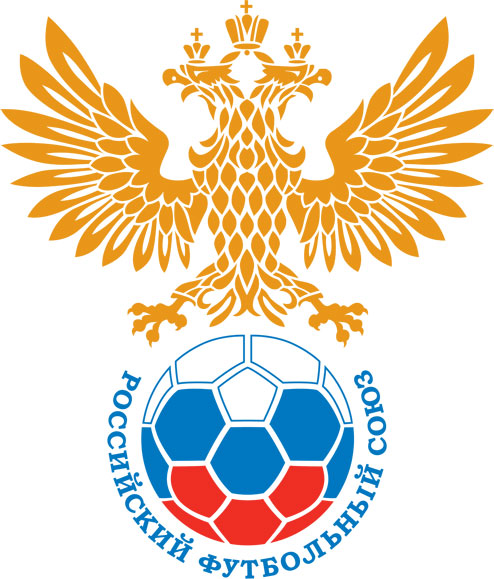 РОССИЙСКИЙ ФУТБОЛЬНЫЙ СОЮЗМАОО СФФ «Центр»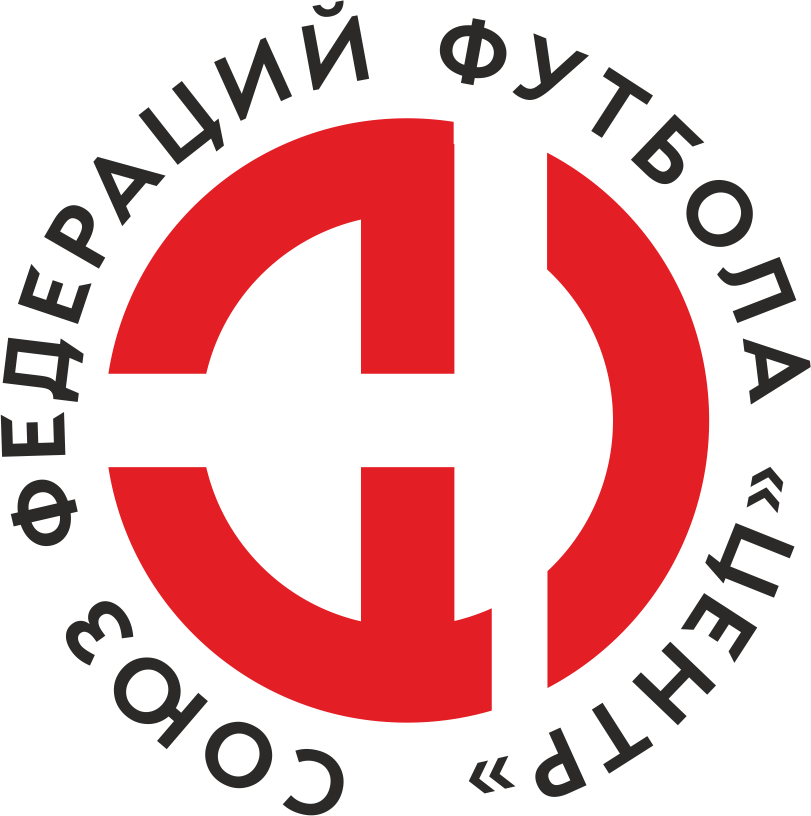    Первенство России по футболу среди команд III дивизиона, зона «Центр» _____ финала Кубка России по футболу среди команд III дивизиона, зона «Центр»Стадион «Локомотив» (Тамбов)Дата:28 августа 2021Академия футбола (Тамбов)Академия футбола (Тамбов)Академия футбола (Тамбов)Академия футбола (Тамбов)Атом (Нововоронеж)Атом (Нововоронеж)команда хозяевкоманда хозяевкоманда хозяевкоманда хозяевкоманда гостейкоманда гостейНачало:15:00Освещение:естественноеестественноеКоличество зрителей:0Результат:0:1в пользуАтом (Нововоронеж)1 тайм:0:0в пользуничьяСудья:Стрелков Андрей  (Курск)кат.1 кат.1 помощник:Стебаков Никита  (Орел)кат.1 кат.2 помощник:Тимофеев Евгений (Орел)кат.1 кат.Резервный судья:Резервный судья:Пчелинцев Максимкат.1 кат.Инспектор:Кулалаев Павел Николаевич (Волгоград)Кулалаев Павел Николаевич (Волгоград)Кулалаев Павел Николаевич (Волгоград)Кулалаев Павел Николаевич (Волгоград)Делегат:СчетИмя, фамилияКомандаМинута, на которой забит мячМинута, на которой забит мячМинута, на которой забит мячСчетИмя, фамилияКомандаС игрыС 11 метровАвтогол0:1Антон МамонтовАтом (Нововоронеж)47Мин                 Имя, фамилия                          КомандаОснование45Роман ЖеребятьевАкадемия футбола (Тамбов)второе предупреждение в матче (грубая игра)РОССИЙСКИЙ ФУТБОЛЬНЫЙ СОЮЗМАОО СФФ «Центр»РОССИЙСКИЙ ФУТБОЛЬНЫЙ СОЮЗМАОО СФФ «Центр»РОССИЙСКИЙ ФУТБОЛЬНЫЙ СОЮЗМАОО СФФ «Центр»РОССИЙСКИЙ ФУТБОЛЬНЫЙ СОЮЗМАОО СФФ «Центр»РОССИЙСКИЙ ФУТБОЛЬНЫЙ СОЮЗМАОО СФФ «Центр»РОССИЙСКИЙ ФУТБОЛЬНЫЙ СОЮЗМАОО СФФ «Центр»Приложение к протоколу №Приложение к протоколу №Приложение к протоколу №Приложение к протоколу №Дата:28 августа 202128 августа 202128 августа 202128 августа 202128 августа 2021Команда:Команда:Академия футбола (Тамбов)Академия футбола (Тамбов)Академия футбола (Тамбов)Академия футбола (Тамбов)Академия футбола (Тамбов)Академия футбола (Тамбов)Игроки основного составаИгроки основного составаЦвет футболок: синие       Цвет гетр: синиеЦвет футболок: синие       Цвет гетр: синиеЦвет футболок: синие       Цвет гетр: синиеЦвет футболок: синие       Цвет гетр: синиеНЛ – нелюбительНЛОВ – нелюбитель,ограничение возраста НЛ – нелюбительНЛОВ – нелюбитель,ограничение возраста Номер игрокаЗаполняется печатными буквамиЗаполняется печатными буквамиЗаполняется печатными буквамиНЛ – нелюбительНЛОВ – нелюбитель,ограничение возраста НЛ – нелюбительНЛОВ – нелюбитель,ограничение возраста Номер игрокаИмя, фамилияИмя, фамилияИмя, фамилия12Александр Баженов Александр Баженов Александр Баженов 3Святослав Шабанов Святослав Шабанов Святослав Шабанов 4Сергей Щигорев Сергей Щигорев Сергей Щигорев 15Максим Карпухин Максим Карпухин Максим Карпухин 8Иван Овсянников Иван Овсянников Иван Овсянников 6Даниил Мишутин Даниил Мишутин Даниил Мишутин 2Антон Архипов Антон Архипов Антон Архипов 10Максим Петров Максим Петров Максим Петров 19Александр Новиков Александр Новиков Александр Новиков 17Дмитрий Масленников (к)Дмитрий Масленников (к)Дмитрий Масленников (к)5Роман Жеребятьев Роман Жеребятьев Роман Жеребятьев Запасные игроки Запасные игроки Запасные игроки Запасные игроки Запасные игроки Запасные игроки 31Дмитрий ВяловДмитрий ВяловДмитрий Вялов21Алексей ПоповАлексей ПоповАлексей Попов9Игорь ДворяшинИгорь ДворяшинИгорь Дворяшин18Артем МухареновАртем МухареновАртем Мухаренов11Даниил ЖивилковДаниил ЖивилковДаниил Живилков7Вячеслав ШабановВячеслав ШабановВячеслав Шабанов20Александр МалинАлександр МалинАлександр Малин14Евгений КулешовЕвгений КулешовЕвгений Кулешов22Вадим КривоносовВадим КривоносовВадим Кривоносов37Иван ПчелинцевИван ПчелинцевИван ПчелинцевТренерский состав и персонал Тренерский состав и персонал Фамилия, имя, отчествоФамилия, имя, отчествоДолжностьДолжностьТренерский состав и персонал Тренерский состав и персонал 1Тренерский состав и персонал Тренерский состав и персонал 234567ЗаменаЗаменаВместоВместоВместоВышелВышелВышелВышелМинМинСудья: _________________________Судья: _________________________Судья: _________________________11Даниил МишутинДаниил МишутинДаниил МишутинАлексей ПоповАлексей ПоповАлексей ПоповАлексей Попов393922Александр НовиковАлександр НовиковАлександр НовиковДаниил ЖивилковДаниил ЖивилковДаниил ЖивилковДаниил Живилков5858Подпись Судьи: _________________Подпись Судьи: _________________Подпись Судьи: _________________33Максим ПетровМаксим ПетровМаксим ПетровАлександр МалинАлександр МалинАлександр МалинАлександр Малин5959Подпись Судьи: _________________Подпись Судьи: _________________Подпись Судьи: _________________44Дмитрий МасленниковДмитрий МасленниковДмитрий МасленниковЕвгений КулешовЕвгений КулешовЕвгений КулешовЕвгений Кулешов686855Иван ОвсянниковИван ОвсянниковИван ОвсянниковИгорь ДворяшинИгорь ДворяшинИгорь ДворяшинИгорь Дворяшин82826677        РОССИЙСКИЙ ФУТБОЛЬНЫЙ СОЮЗМАОО СФФ «Центр»        РОССИЙСКИЙ ФУТБОЛЬНЫЙ СОЮЗМАОО СФФ «Центр»        РОССИЙСКИЙ ФУТБОЛЬНЫЙ СОЮЗМАОО СФФ «Центр»        РОССИЙСКИЙ ФУТБОЛЬНЫЙ СОЮЗМАОО СФФ «Центр»        РОССИЙСКИЙ ФУТБОЛЬНЫЙ СОЮЗМАОО СФФ «Центр»        РОССИЙСКИЙ ФУТБОЛЬНЫЙ СОЮЗМАОО СФФ «Центр»        РОССИЙСКИЙ ФУТБОЛЬНЫЙ СОЮЗМАОО СФФ «Центр»        РОССИЙСКИЙ ФУТБОЛЬНЫЙ СОЮЗМАОО СФФ «Центр»        РОССИЙСКИЙ ФУТБОЛЬНЫЙ СОЮЗМАОО СФФ «Центр»Приложение к протоколу №Приложение к протоколу №Приложение к протоколу №Приложение к протоколу №Приложение к протоколу №Приложение к протоколу №Дата:Дата:28 августа 202128 августа 202128 августа 202128 августа 202128 августа 202128 августа 2021Команда:Команда:Команда:Атом (Нововоронеж)Атом (Нововоронеж)Атом (Нововоронеж)Атом (Нововоронеж)Атом (Нововоронеж)Атом (Нововоронеж)Атом (Нововоронеж)Атом (Нововоронеж)Атом (Нововоронеж)Игроки основного составаИгроки основного составаЦвет футболок: белые   Цвет гетр:  белыеЦвет футболок: белые   Цвет гетр:  белыеЦвет футболок: белые   Цвет гетр:  белыеЦвет футболок: белые   Цвет гетр:  белыеНЛ – нелюбительНЛОВ – нелюбитель,ограничение возрастаНЛ – нелюбительНЛОВ – нелюбитель,ограничение возрастаНомер игрокаЗаполняется печатными буквамиЗаполняется печатными буквамиЗаполняется печатными буквамиНЛ – нелюбительНЛОВ – нелюбитель,ограничение возрастаНЛ – нелюбительНЛОВ – нелюбитель,ограничение возрастаНомер игрокаИмя, фамилияИмя, фамилияИмя, фамилия48Михаил Алфимов Михаил Алфимов Михаил Алфимов 17Денис Якунин  (к)Денис Якунин  (к)Денис Якунин  (к)2Дмитрий Лавлинский Дмитрий Лавлинский Дмитрий Лавлинский 36Ян Ильченко  Ян Ильченко  Ян Ильченко  23Роберт Ямлиханов Роберт Ямлиханов Роберт Ямлиханов 77Иван Щербаков Иван Щербаков Иван Щербаков 22Дмитрий Сапельников Дмитрий Сапельников Дмитрий Сапельников 24Дмитрий Авраменко Дмитрий Авраменко Дмитрий Авраменко 7Андрей Силкин Андрей Силкин Андрей Силкин 9Антон Мамонтов Антон Мамонтов Антон Мамонтов 10Сергей Колпаков Сергей Колпаков Сергей Колпаков Запасные игроки Запасные игроки Запасные игроки Запасные игроки Запасные игроки Запасные игроки 1Дмитрий ДедовичДмитрий ДедовичДмитрий Дедович15Кирилл КолесниковКирилл КолесниковКирилл Колесников4Роман ГорбуновРоман ГорбуновРоман Горбунов11Владимир Мезинов Владимир Мезинов Владимир Мезинов 20Глеб ПодковыровГлеб ПодковыровГлеб Подковыров28Николай КрасовНиколай КрасовНиколай Красов14Никита БезручкоНикита БезручкоНикита БезручкоТренерский состав и персонал Тренерский состав и персонал Фамилия, имя, отчествоФамилия, имя, отчествоДолжностьДолжностьТренерский состав и персонал Тренерский состав и персонал 1Сергей Сергеевич ПанинНачальник командыНачальник командыТренерский состав и персонал Тренерский состав и персонал 234567Замена Замена ВместоВместоВышелМинСудья : ______________________Судья : ______________________11Сергей КолпаковСергей КолпаковКирилл Колесников6822Денис Якунин Денис Якунин Глеб Подковыров79Подпись Судьи : ______________Подпись Судьи : ______________Подпись Судьи : ______________33Антон МамонтовАнтон МамонтовВладимир Мезинов 84Подпись Судьи : ______________Подпись Судьи : ______________Подпись Судьи : ______________44Иван ЩербаковИван ЩербаковРоман Горбунов8855Дмитрий АвраменкоДмитрий АвраменкоНиколай Красов90+6677        РОССИЙСКИЙ ФУТБОЛЬНЫЙ СОЮЗМАОО СФФ «Центр»        РОССИЙСКИЙ ФУТБОЛЬНЫЙ СОЮЗМАОО СФФ «Центр»        РОССИЙСКИЙ ФУТБОЛЬНЫЙ СОЮЗМАОО СФФ «Центр»        РОССИЙСКИЙ ФУТБОЛЬНЫЙ СОЮЗМАОО СФФ «Центр»   Первенство России по футболу среди футбольных команд III дивизиона, зона «Центр» _____ финала Кубка России по футболу среди футбольных команд III дивизиона, зона «Центр»       Приложение к протоколу №Дата:28 августа 2021Академия футбола (Тамбов)Атом (Нововоронеж)команда хозяевкоманда гостей